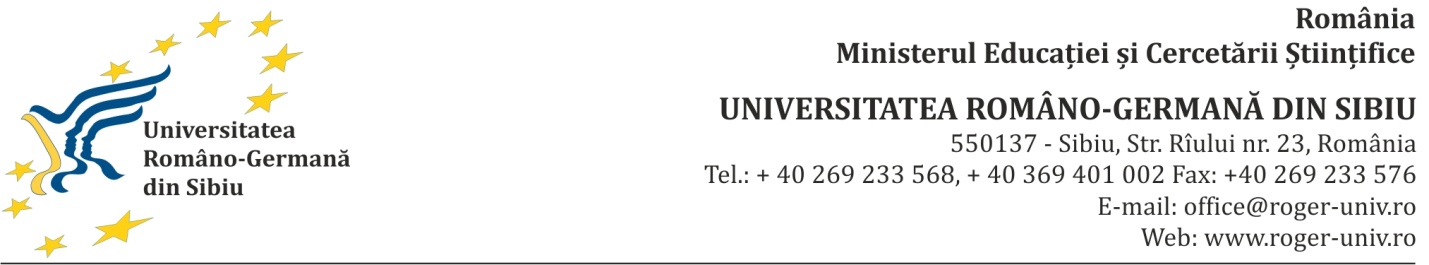 CENTRUL DE CONSILIERE ŞI ORIENTARE ÎN CARIERĂ - (C.C.O.C.)FIŞA ABSOLVENTULUI1. DATE PERSONALE:Numele şi prenumele: ___________________________________________________Data naşterii: __________________________; Locul naşterii: ___________________Cod numeric personal /_/_/_/_/_/_/_/_/_/_/_/_/_/Domiciliul stabil: Judeţ ________________________, Localitate ________________________, str. __________________________________________, nr. ____, bl. ____ sc. ___, ap. _____, tel. _____________________, mobil ______________________, email______________________________.Starea civilă: 	 Necăsătorit (ă);        Căsătorit (ă);	   2. PARCURSUL STUDIILOR:* se trec toate programele absolvite la învăţământul universitar de scurtă durată, la învăţământul universitar de lungă durată şi / sau la studiile universitare de licenţă;** se trec toate programele absolvite la învăţământul postuniversitar de studii aprofundate şi/sau la studiile universitare de masterat.3. DATE PRIVIND INTEGRAREA PE PIAŢA MUNCII:a) Aţi fost angajat în perioada studiilor universitare  Da	Locul de muncă ______________________; Funcţia ___________________________; Nu Alte activităţi . Care? ____________________________________b) Angajare după finalizarea studiilor universitare:*se vor preciza numai locurile de muncă avute de la absolvirea primului program de studii universitare;**pentru fiecare loc se va preciza ultima funcţie de încadrare.3. APRECIERI PRIVIND UTILITATEA PROGRAMELOR DE STUDIIa)  Programul (programele) de studii absolvite în cadrul U.R.G.S v-au fost utile în carieră:b) În ce măsură utilizaţi la locul dvs. de muncă cunoştinţele şi abilităţile acumulate pe parcursul studiilor universitare?5. Aveţi intenția ca în viitor să continuaţi studiile universitare în cadrul instituţiei noastre? Da		  Studii de licenţă, specializarea: ______________________________________		  Studii de masterat, specializarea: _____________________________________  Nu6. Ce specializări consideraţi că ar trebui să existe în viitor în oferta educaţională a URGS?_______________________________________________________________________________________________________________________________________________________________________________________________________________________________________Data completării							Semnătura absolventului,_____________								_____________________Ciclul de studiuUniversitateaFacultateaSpecializareaAnul absolviriiLICENŢĂ*LICENŢĂ*LICENŢĂ*MASTERAT**MASTERAT**MASTERAT**Perioada de timp*Locul de muncăFuncţia**Foarte utileUtileRelativ utilePuţin utileDeloc utileÎn foarte mare măsurăÎn maremăsurăOarecumÎn micămăsurăDeloc